Nom et prénom : . . . . . . . . . . . . . . . . . . . . . . . . . . . . . . . . . . . . . . . . . . . . . . . . . . . . . . . . . . . . . . . . . . . . . . . .	Date : . . . . . . . . . . . . . . . . . . . . . . . . . . . . . . . . . . . . . . . . . . .  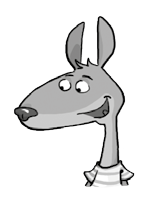 Parcours B	FICHIER PAGES 126 ET 12769	Multiplication par un nombreà 2 chiffres (1)Si tu as besoin d’aide, regarde le Retenirà la page 136 de ton fichier.B1   Pose en colonnes et effectue les calculs.54 × 8 =		49 × 6 =		63 × 7 =		85 × 9 =   	B2  Calcule en ligne.• 39 × 30 =		• 67 × 60 =   	• 42 × 50 =		• 91 × 80 =   	B3  Complète les schémas et calcule.464	6      ×   	757	5      ×   	  ×	5	3 	  × 	. 	. 	      ×   	46 ×   	46 ×   	.	.	.    .	.	.	. 	.	.	.	.      ×   	 	 ×   	 	 ×   	.	.	.    .	.	.	. 	.	.	.	.B4  Calcule les multiplications.8	9	5	6	6	2	4	3×	2	7.	.	.    .	.	.	. 	.	.	.	.B5  Résous le problème.   	Dans le jardin, Louis plante 12 rangées de 23 bulbes de tulipe et 14 rangées de 18 bulbes de jacinthe. Combien de fleurs fleuriront dans le jardin au printemps ?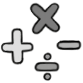 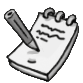 .  	.  	123